1 четверть. 1 класс. 5 урок.Тема урока: Прибаутки и небылицы.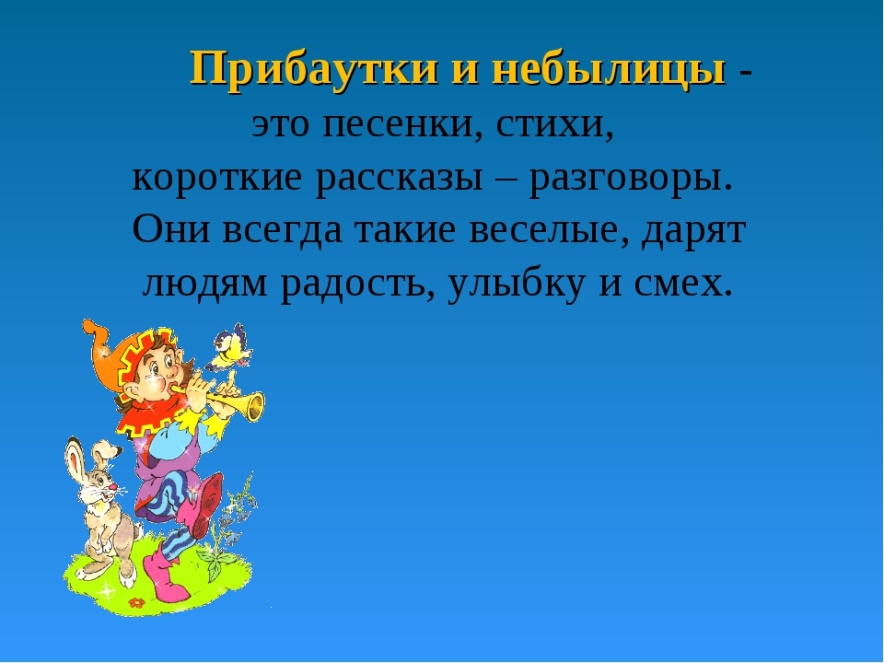 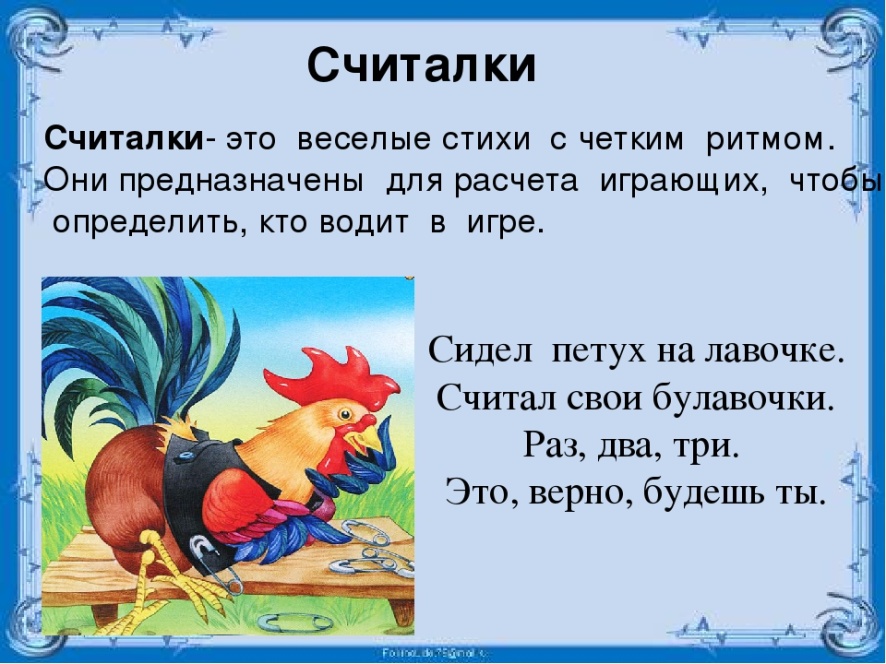 Домашнее задание:  Переписать тему в тетрадь. Выучить любые считалочки.Задание выполнить и прислать на электронную почтуtabolina231271@mail.ru  или ВК не позднее  11 октября до 17.00